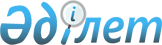 О внесении изменения в постановление Правительства Республики Казахстан от 6 ноября 2017 года № 710 "Об утверждении перечня объектов, не подлежащих передаче для реализации государственно-частного партнерства, в том числе в концессию"Постановление Правительства Республики Казахстан от 13 марта 2021 года № 136.
      Правительство Республики Казахстан ПОСТАНОВЛЯЕТ:
      1. Внести в постановление Правительства Республики Казахстан от 6 ноября 2017 года № 710 "Об утверждении перечня объектов, не подлежащих передаче для реализации государственно-частного партнерства, в том числе в концессию" (САПП Республики Казахстан, 2017 г., № 54, ст. 354) следующее изменение:
      в перечне объектов, не подлежащих передаче для реализации государственно-частного партнерства, в том числе в концессию, утвержденном указанным постановлением:
      пункт 3 изложить в следующей редакции:
      "3. Вооружение, военная техника и специальные средства, закрепленные на праве оперативного управления за государственными учреждениями Вооруженных Сил, других войск и воинских формирований.".
      2. Настоящее постановление вводится в действие по истечении десяти календарных дней после дня его первого официального опубликования.
					© 2012. РГП на ПХВ «Институт законодательства и правовой информации Республики Казахстан» Министерства юстиции Республики Казахстан
				
      Премьер-Министр
Республики Казахстан 

А. Мамин
